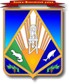 На исх. от _____ № _______Уважаемый   !Исполнитель:Ф.И.О Телефон: 8(3467) 35-20-Муниципальное образованиеХанты-Мансийского автономного округа – ЮгрыХанты-Мансийский районАрхивный отдел администрации Ханты-Мансийского района628002, г. Ханты-Мансийск,ул. Гагарина, 214Тел. 35-27-54, 35-27-55E-mail:archive@hmrn.ruКому[Номер документа][Дата документа]Начальник отделаДОКУМЕНТ ПОДПИСАН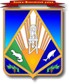 ЭЛЕКТРОННОЙ ПОДПИСЬЮСертификат  [Номер сертификата 1]Владелец [Владелец сертификата 1]Действителен с [ДатаС 1] по [ДатаПо 1]З.А. Кобзева